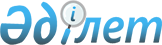 Қаражал қалалық мәслихатының 2018 жылғы 25 желтоқсандағы ХХІХ сессиясының № 250 "2019-2021 жылдарға арналған Қаражал қаласының бюджеті туралы" шешіміне өзгерістер енгізу туралыҚарағанды облысы Қаражал қалалық мәслихатының 2019 жылғы 29 қарашадағы № 329 шешімі. Қарағанды облысының Әділет департаментінде 2019 жылғы 10 желтоқсанда № 5573 болып тіркелді
      Қазақстан Республикасының 2008 жылғы 4 желтоқсандағы Бюджет кодексіне, Қазақстан Республикасының 2001 жылғы 23 қаңтардағы "Қазақстан Республикасындағы жергiлiктi мемлекеттiк басқару және өзін-өзі басқару туралы" Заңына сәйкес, қалалық мәслихат ШЕШIМ ЕТТI:
      1. Қаражал қалалық мәслихатының 2018 жылғы 25 желтоқсандағы ХХIХ сессиясының № 250 "2019-2021 жылдарға арналған Қаражал қаласының бюджеті туралы" (нормативтік құқықтық актілерді мемлекеттік тіркеу Тізілімінде 5142 нөмерімен тіркелген, 2019 жылғы 19 қаңтарда № 3 (938) "Қазыналы өңір" газетінде, 2019 жылғы 22 қаңтарда Қазақстан Республикасының нормативтік құқықтық актілерінің эталондық бақылау банкінде электрондық түрде жарияланған) шешіміне келесі өзгерістер енгізілсін:
      1) 1-тармақ келесі редакцияда мазмұндалсын:
      "1. 2019-2021 жылдарға арналған қалалық бюджет тиісінше 1, 2 және 3-қосымшаларға сәйкес, оның ішінде 2019 жылға келесі көлемдерде бекітілсін:
      1) кірістер – 3 543 141 мың теңге, оның ішінде:
      салықтық түсімдер – 1 003 080 мың теңге;
      салықтық емес түсімдер – 17 288 мың теңге;
      негізгі капиталды сатудан түсетін түсімдер – 18 279 мың теңге;
      трансферттер түсімі – 2 504 494 мың теңге;
      2) шығындар – 3 641 612 мың теңге;
      3) таза бюджеттік кредиттеу – алу 28 000 мың теңге:
      бюджеттік кредиттер – 0 мың теңге;
      бюджеттік кредиттерді өтеу – 28 000 мың теңге;
      4) қаржы активтерімен операциялар бойынша сальдо – 0 мың теңге:
      қаржы активтерін сатып алу – 0 мың теңге;
      мемлекеттің қаржы активтерін сатудан түсетін түсімдер – 0 мың теңге;
      5) бюджет тапшылығы (профициті) – алу 70 471 мың теңге;
      6) бюджет тапшылығын қаржыландыру (профицитін пайдалану) – 70 471 мың теңге:
      қарыздар түсімі – 0 мың теңге;
      қарыздарды өтеу – 25 000 мың теңге;
      бюджет қаражатының пайдаланылатын қалдықтары – 95 471 мың теңге.";
      2) көрсетілген шешімге 1, 4, 5, 7, 10 қосымшалар осы шешімге 1, 2, 3, 4, 5 қосымшаларға сәйкес жаңа редакцияда мазмұндалсын.
      2. Осы шешім 2019 жылдың 1 қаңтарынан бастап қолданысқа енгізіледі. 2019 жылға арналған Қаражал қаласының бюджеті 2019 жылға арналған облыстық бюджеттен берілетін нысаналы трансферттер 2019 жылға арналған бюджеттік бағдарламалар әкімшіліктері бойынша нысаналы трансферттердің бөлінуі 2019 жылы Шалғы кенті әкімінің аппараты арқылы қаржыландырылатын бюджеттік бағдарламалардың шығыстары 2019 жылға арналған қалалық бюджеттің дамуының бюджеттік бағдарламаларының тізбесі, инвестициялық жобаларды (бағдарламаларды) іске асыруға бағытталған бюджеттік бағдарламаларға бөліне отырып
					© 2012. Қазақстан Республикасы Әділет министрлігінің «Қазақстан Республикасының Заңнама және құқықтық ақпарат институты» ШЖҚ РМК
				
      ХХХІХ сессияның төрағасы

Г. Ақаш

      Қалалық мәслихаттың хатшысы

З. Оспанова
Қаражал қалалық мәслихатының
2019 жылғы 29 қарашадағы
№ 329 шешіміне
1-қосымшаҚаражал қалалық мәслихатының
2018 жылғы 25 желтоқсандағы
№ 250 шешіміне
1-қосымша
Санаты
Санаты
Санаты
Санаты
сомасы (мың теңге)
Сыныбы
Сыныбы
Сыныбы
сомасы (мың теңге)
Кіші сыныбы
Кіші сыныбы
сомасы (мың теңге)
Атауы
сомасы (мың теңге)
1) Кірістер
3543141
1
Салықтық түсімдер
1003080
01
Табыс салығы
341241
2
Жеке табыс салығы
341241
03
Әлеуметтiк салық
297518
1
Әлеуметтік салық
297518
04
Меншiкке салынатын салықтар
272243
1
Мүлiкке салынатын салықтар
236304
3
Жер салығы
6150
4
Көлiк құралдарына салынатын салық
29729
5
Бірыңғай жер салығы
60
05
Тауарларға, жұмыстарға және қызметтерге салынатын iшкi салықтар
86948
2
Акциздер
1030
3
Табиғи және басқа да ресурстарды пайдаланғаны үшiн түсетiн түсiмдер
74500
4
Кәсiпкерлiк және кәсiби қызметтi жүргiзгенi үшiн алынатын алымдар
11418
08
Заңдық маңызы бар әрекеттерді жасағаны және (немесе) оған уәкілеттігі бар мемлекеттік органдар немесе лауазымды адамдар құжаттар бергені үшін алынатын міндетті төлемдер
5130
1
Мемлекеттік баж
5130
2
Салықтық емес түсiмдер
17288
01
Мемлекеттік меншіктен түсетін кірістер
5213
5
Мемлекет меншігіндегі мүлікті жалға беруден түсетін кірістер
5210
7
Мемлекеттік бюджеттен берілген кредиттер бойынша сыйақылар
3
06
Басқа да салықтық емес түсiмдер
12075
1
Басқа да салықтық емес түсiмдер
12075
3
Негізгі капиталды сатудан түсетін түсімдер
18279
01
Мемлекеттік мекемелерге бекітілген мемлекеттік мүлікті сату
3227
1
Мемлекеттік мекемелерге бекітілген мемлекеттік мүлікті сату
3227
03
Жердi және материалдық емес активтердi сату
15052
1
Жерді сату
15052
4
Трансферттердің түсімдері
2504494
02
Мемлекеттiк басқарудың жоғары тұрған органдарынан түсетiн трансферттер
2504494
2
Облыстық бюджеттен түсетiн трансферттер
2504494
Функционалдық топ
Функционалдық топ
Функционалдық топ
Функционалдық топ
Функционалдық топ
сомасы (мың теңге)
Функционалдық кіші топ
Функционалдық кіші топ
Функционалдық кіші топ
Функционалдық кіші топ
сомасы (мың теңге)
Бюджеттік бағдарламалардың әкімшісі
Бюджеттік бағдарламалардың әкімшісі
Бюджеттік бағдарламалардың әкімшісі
сомасы (мың теңге)
Бағдарлама
Бағдарлама
сомасы (мың теңге)
Атауы
сомасы (мың теңге)
2) Шығындар
3641612
01
Жалпы сипаттағы мемлекеттiк қызметтер
360168
1
Мемлекеттiк басқарудың жалпы функцияларын орындайтын өкiлдi, атқарушы және басқа органдар
155968
112
Аудан (облыстық маңызы бар қала) мәслихатының аппараты
20166
001
Аудан (облыстық маңызы бар қала) мәслихатының қызметін қамтамасыз ету жөніндегі қызметтер
19571
003
Мемлекеттік органның күрделі шығыстары
595
122
Аудан (облыстық маңызы бар қала) әкімінің аппараты
120474
001
Аудан (облыстық маңызы бар қала) әкімінің қызметін қамтамасыз ету жөніндегі қызметтер
107512
003
Мемлекеттік органның күрделі шығыстары
12962
123
Қаладағы аудан, аудандық маңызы бар қала, кент, ауыл, ауылдық округ әкімінің аппараты
15328
001
Қаладағы аудан, аудандық маңызы бар қаланың, кент, ауыл, ауылдық округ әкімінің қызметін қамтамасыз ету жөніндегі қызметтер
15328
2
Қаржылық қызмет
3938
459
Ауданның (облыстық маңызы бар қаланың) экономика және қаржы бөлімі
3938
003
Салық салу мақсатында мүлікті бағалауды жүргізу
585
010
Жекешелендіру, коммуналдық меншікті басқару, жекешелендіруден кейінгі қызмет және осыған байланысты дауларды реттеу
3353
9
Жалпы сипаттағы өзге де мемлекеттiк қызметтер
200262
454
Ауданның (облыстық маңызы бар қаланың) кәсіпкерлік және ауыл шаруашылығы бөлімі
11872
001
Жергілікті деңгейде кәсіпкерлікті және ауыл шаруашылығын дамыту саласындағы мемлекеттік саясатты іске асыру жөніндегі қызметтер
11872
459
Ауданның (облыстық маңызы бар қаланың) экономика және қаржы бөлімі
121458
001
Ауданның (облыстық маңызы бар қаланың) экономикалық саясаттын қалыптастыру мен дамыту, мемлекеттік жоспарлау, бюджеттік атқару және коммуналдық меншігін басқару саласындағы мемлекеттік саясатты іске асыру жөніндегі қызметтер
31495
015
Мемлекеттік органның күрделі шығыстары
1000
113
Жергілікті бюджеттерден берілетін ағымдағы нысаналы трансферттер
88963
483
Ауданның (облыстық маңызы бар қаланың) тұрғын үй-коммуналдық шаруашылығы, жолаушылар көлігі, автомобиль жолдары, құрылыс және тұрғын үй инспекциясы бөлімі
52318
001
Жергілікті деңгейде тұрғын үй-коммуналдық шаруашылық, жолаушылар көлігі, автомобиль жолдары, құрылыс және тұрғын үй инспекциясы саласындағы мемлекеттік саясатты іске асыру жөніндегі қызметтер
50816
003
Мемлекеттік органның күрделі шығыстары
1502
486
Ауданның (облыстық маңызы бар қаланың) жер қатынастары, сәулет және қала құрылысы бөлімі
14614
001
Жергілікті деңгейде жер қатынастары, сәулет және қала құрылысын реттеу саласындағы мемлекеттік саясатты іске асыру жөніндегі қызметтер
14614
02
Қорғаныс
5419
1
Әскери мұқтаждар
5241
122
Аудан (облыстық маңызы бар қала) әкімінің аппараты
5241
005
Жалпыға бірдей әскери міндетті атқару шеңберіндегі іс-шаралар
5241
2
Төтенше жағдайлар жөнiндегi жұмыстарды ұйымдастыру
178
122
Аудан (облыстық маңызы бар қала) әкімінің аппараты
178
007
Аудандық (қалалық) ауқымдағы дала өрттерінің, сондай-ақ мемлекеттік өртке қарсы қызмет органдары құрылмаған елдi мекендерде өрттердің алдын алу және оларды сөндіру жөніндегі іс-шаралар
178
04
Бiлiм беру
1639061
1
Мектепке дейiнгi тәрбие және оқыту
78829
464
Ауданның (облыстық маңызы бар қаланың) білім бөлімі
78829
040
Мектепке дейінгі білім беру ұйымдарында мемлекеттік білім беру тапсырысын іске асыруға
78829
2
Бастауыш, негізгі орта және жалпы орта білім беру
1312359
464
Ауданның (облыстық маңызы бар қаланың) білім бөлімі
1281271
003
Жалпы білім беру
1253029
006
Балаларға қосымша білім беру
28242
483
Ауданның (облыстық маңызы бар қаланың) тұрғын үй-коммуналдық шаруашылығы, жолаушылар көлігі, автомобиль жолдары, құрылыс және тұрғын үй инспекциясы бөлімі
31088
033
Бастауыш, негізгі орта және жалпы орта білім беру объектілерін салу және реконструкциялау
31088
9
Бiлiм беру саласындағы өзге де қызметтер
247873
464
Ауданның (облыстық маңызы бар қаланың) білім бөлімі
247873
001
Жергілікті деңгейде білім беру саласындағы мемлекеттік саясатты іске асыру жөніндегі қызметтер
8773
005
Ауданның (облыстық маңызы бар қаланың) мемлекеттік білім беру мекемелер үшін оқулықтар мен оқу-әдiстемелiк кешендерді сатып алу және жеткізу
46000
015
Жетім баланы (жетім балаларды) және ата-аналарының қамқорынсыз қалған баланы (балаларды) күтіп-ұстауға қамқоршыларға (қорғаншыларға) ай сайынға ақшалай қаражат төлемі
6663
067
Ведомстволық бағыныстағы мемлекеттік мекемелер мен ұйымдардың күрделі шығыстары
147622
068
Халықтың компьютерлік сауаттылығын арттыруды қамтамасыз ету
238
113
Жергілікті бюджеттерден берілетін ағымдағы нысаналы трансферттер
38577
06
Әлеуметтiк көмек және әлеуметтiк қамсыздандыру
295044
1
Әлеуметтік қамсыздандыру
111159
451
Ауданның (облыстық маңызы бар қаланың) жұмыспен қамту және әлеуметтік бағдарламалар бөлімі
111159
005
Мемлекеттік атаулы әлеуметтік көмек
111159
2
Әлеуметтiк көмек
158884
123
Қаладағы аудан, аудандық маңызы бар қала, кент, ауыл, ауылдық округ әкімінің аппараты
832
003
Мұқтаж азаматтарға үйінде әлеуметтік көмек көрсету
832
451
Ауданның (облыстық маңызы бар қаланың) жұмыспен қамту және әлеуметтік бағдарламалар бөлімі
158052
002
Жұмыспен қамту бағдарламасы
100110
006
Тұрғын үйге көмек көрсету
1850
007
Жергілікті өкілетті органдардың шешімі бойынша мұқтаж азаматтардың жекелеген топтарына әлеуметтік көмек
9348
010
Үйден тәрбиеленіп оқытылатын мүгедек балаларды материалдық қамтамасыз ету
236
014
Мұқтаж азаматтарға үйде әлеуметтiк көмек көрсету
13638
017
Оңалтудың жеке бағдарламасына сәйкес мұқтаж мүгедектердi мiндеттi гигиеналық құралдармен қамтамасыз ету, қозғалуға қиындығы бар бірінші топтағы мүгедектерге жеке көмекшінің және есту бойынша мүгедектерге қолмен көрсететiн тіл маманының қызметтерін ұсыну
11481
023
Жұмыспен қамту орталықтарының қызметін қамтамасыз ету
21389
9
Әлеуметтiк көмек және әлеуметтiк қамтамасыз ету салаларындағы өзге де қызметтер
25001
451
Ауданның (облыстық маңызы бар қаланың) жұмыспен қамту және әлеуметтік бағдарламалар бөлімі
25001
001
Жергілікті деңгейде халық үшін әлеуметтік бағдарламаларды жұмыспен қамтуды қамтамасыз етуді іске асыру саласындағы мемлекеттік саясатты іске асыру жөніндегі қызметтер
19880
011
Жәрдемақыларды және басқа да әлеуметтік төлемдерді есептеу, төлеу мен жеткізу бойынша қызметтерге ақы төлеу
674
050
Қазақстан Республикасында мүгедектердің құқықтарын қамтамасыз етуге және өмір сүру сапасын жақсарту
3775
054
Үкіметтік емес ұйымдарда мемлекеттік әлеуметтік тапсырысты орналастыру
672
07
Тұрғын үй-коммуналдық шаруашылық
656413
1
Тұрғын үй шаруашылығы
199455
483
Ауданның (облыстық маңызы бар қаланың) тұрғын үй-коммуналдық шаруашылығы, жолаушылар көлігі, автомобиль жолдары, құрылыс және тұрғын үй инспекциясы бөлімі
199455
005
Мемлекеттік тұрғын үй қорын сақтауды ұйымдастыру
32919
007
Авариялық және ескiрген тұрғын үйлердi бұзу
16804
010
Инженерлік-коммуникациялық инфрақұрылымды жобалау, дамыту және (немесе) жайластыру
19737
055
Коммуналдық тұрғын үй қорының тұрғын үйін жобалау және (немесе) салу, реконструкциялау
129995
2
Коммуналдық шаруашылық
291298
483
Ауданның (облыстық маңызы бар қаланың) тұрғын үй-коммуналдық шаруашылығы, жолаушылар көлігі, автомобиль жолдары, құрылыс және тұрғын үй инспекциясы бөлімі
291298
012
Шағын қалаларды жылумен жабдықтауды үздіксіз қамтамасыз ету
4000
013
Сумен жабдықтау және су бұру жүйесінің жұмыс істеуі
272540
017
Сумен жабдықтау және су бұру жүйелерін дамыту
1350
019
Қаланы және елді мекендерді абаттандыруды дамыту
13408
3
Елді-мекендерді көркейту
165660
483
Ауданның (облыстық маңызы бар қаланың) тұрғын үй-коммуналдық шаруашылығы, жолаушылар көлігі, автомобиль жолдары, құрылыс және тұрғын үй инспекциясы бөлімі
165660
020
Елдi мекендердегі көшелердi жарықтандыру
33035
021
Елдi мекендердiң санитариясын қамтамасыз ету
26582
023
Елдi мекендердi абаттандыру және көгалдандыру
106043
08
Мәдениет, спорт, туризм және ақпараттық кеңістiк
156030
1
Мәдениет саласындағы қызмет
62390
478
Ауданның (облыстық маңызы бар қаланың) ішкі саясат, мәдениет және тілдерді дамыту бөлімі
62390
009
Мәдени-демалыс жұмысын қолдау
62390
2
Спорт
26625
465
Ауданның (облыстық маңызы бар қаланың) дене шынықтыру және спорт бөлімі
18107
001
Жергілікті деңгейде дене шынықтыру және спорт саласындағы мемлекеттік саясатты іске асыру жөніндегі қызметтер
9177
006
Аудандық (облыстық маңызы бар қалалық) деңгейде спорттық жарыстар өткiзу
6350
007
Әртүрлi спорт түрлерi бойынша аудан (облыстық маңызы бар қала) құрама командаларының мүшелерiн дайындау және олардың облыстық спорт жарыстарына қатысуы
2580
483
Ауданның (облыстық маңызы бар қаланың) тұрғын үй-коммуналдық шаруашылығы, жолаушылар көлігі, автомобиль жолдары, құрылыс және тұрғын үй инспекциясы бөлімі
8423
057
Cпорт объектілерін дамыту
8423
3
Ақпараттық кеңiстiк
38964
478
Ауданның (облыстық маңызы бар қаланың) ішкі саясат, мәдениет және тілдерді дамыту бөлімі
38964
005
Мемлекеттік ақпараттық саясат жүргізу жөніндегі қызметтер
10355
007
Аудандық (қалалық) кiтапханалардың жұмыс iстеуi
27562
008
Мемлекеттiк тiлдi және Қазақстан халқының басқа да тiлдерін дамыту
1047
9
Мәдениет, спорт, туризм және ақпараттық кеңiстiктi ұйымдастыру жөнiндегi өзге де қызметтер
28146
478
Ауданның (облыстық маңызы бар қаланың) ішкі саясат, мәдениет және тілдерді дамыту бөлімі
28146
001
Ақпаратты, мемлекеттілікті нығайту және азаматтардың әлеуметтік сенімділігін қалыптастыру саласында жергілікті деңгейде мемлекеттік саясатты іске асыру жөніндегі қызметтер
17765
004
Жастар саясаты саласында іс-шараларды іске асыру
10381
10
Ауыл, су, орман, балық шаруашылығы, ерекше қорғалатын табиғи аумақтар, қоршаған ортаны және жануарлар дүниесін қорғау, жер қатынастары
34797
1
Ауыл шаруашылығы
34797
473
Ауданның (облыстық маңызы бар қаланың) ветеринария бөлімі
34797
001
Жергілікті деңгейде ветеринария саласындағы мемлекеттік саясатты іске асыру жөніндегі қызметтер
9807
005
Мал көмінділерінің (биотермиялық шұңқырлардың) жұмыс істеуін қамтамасыз ету
500
007
Қаңғыбас иттер мен мысықтарды аулауды және жоюды ұйымдастыру
2898
009
Жануарлардың энзоотиялық аурулары бойынша ветеринариялық іс-шараларды жүргізу
846
010
Ауыл шаруашылығы жануарларын сәйкестендіру жөніндегі іс-шараларды өткізу
3553
011
Эпизоотияға қарсы іс-шаралар жүргізу
17193
12
Көлiк және коммуникация
145595
1
Автомобиль көлiгi
139776
483
Ауданның (облыстық маңызы бар қаланың) тұрғын үй-коммуналдық шаруашылығы, жолаушылар көлігі, автомобиль жолдары, құрылыс және тұрғын үй инспекциясы бөлімі
139776
026
Автомобиль жолдарының жұмыс істеуін қамтамасыз ету
29201
028
Аудандық маңызы бар автомобиль жолдарын және елді-мекендердің көшелерін күрделі және орташа жөндеу
110575
9
Көлiк және коммуникациялар саласындағы өзге де қызметтер
5819
483
Ауданның (облыстық маңызы бар қаланың) тұрғын үй-коммуналдық шаруашылығы, жолаушылар көлігі, автомобиль жолдары, құрылыс және тұрғын үй инспекциясы бөлімі
5819
030
Әлеуметтік маңызы бар қалалық (ауылдық), қала маңындағы және ауданішілік қатынастар бойынша жолаушылар тасымалдарын субсидиялау
5819
13
Басқалар
30456
3
Кәсiпкерлiк қызметтi қолдау және бәсекелестікті қорғау
100
454
Ауданның (облыстық маңызы бар қаланың) кәсіпкерлік және ауыл шаруашылығы бөлімі
100
006
Кәсіпкерлік қызметті қолдау
100
9
Басқалар
30356
459
Ауданның (облыстық маңызы бар қаланың) экономика және қаржы бөлімі
30356
026
Аудандық маңызы бар қала, ауыл, кент, ауылдық округ бюджеттеріне азаматтық қызметшілердің жекелеген санаттарының, мемлекеттік бюджет қаражаты есебінен ұсталатын ұйымдар қызметкерлерінің, қазыналық кәсіпорындар қызметкерлерінің жалақысын көтеруге берілетін ағымдағы нысаналы трансферттер
29162
066
Аудандық маңызы бар қала, ауыл, кент, ауылдық округ бюджеттеріне мемлекеттік әкімшілік қызметшілердің жекелеген санаттарының жалақысын көтеруге берілетін ағымдағы нысаналы трансферттер
1194
14
Борышқа қызмет көрсету
3
1
Борышқа қызмет көрсету
3
459
Ауданның (облыстық маңызы бар қаланың) экономика және қаржы бөлімі
3
021
Жергілікті атқарушы органдардың облыстық бюджеттен қарыздар бойынша сыйақылар мен өзге де төлемдерді төлеу бойынша борышына қызмет көрсету
3
15
Трансферттер
318626
1
Трансферттер
318626
459
Ауданның (облыстық маңызы бар қаланың) экономика және қаржы бөлімі
318626
006
Пайдаланылмаған (толық пайдаланылмаған) нысаналы трансферттерді қайтару
450
024
Заңнаманы өзгертуге байланысты жоғары тұрған бюджеттің шығындарын өтеуге төменгі тұрған бюджеттен ағымдағы нысаналы трансферттер
88192
038
Субвенциялар
229900
051
Жергілікті өзін-өзі басқару органдарына берілетін трансферттер
84
3) Таза бюджеттік кредиттеу
-28000
бюджеттік кредиттер
0
5
Бюджеттік кредиттерді өтеу
28000
01
Бюджеттік кредиттерді өтеу
28000
1
Мемлекеттік бюджеттен берілген бюджеттік кредиттерді өтеу
28000
06
Мамандандырылған ұйымдарға жергілікті бюджеттен берілген бюджеттік кредиттерді өтеу
28000
4) Қаржы активтерімен операциялар бойынша сальдо
0
қаржы активтерін сатып алу
0
мемлекеттің қаржы активтерін сатудан түсетін түсімдер
0
5) Бюджет тапшылығы (профициті)
- 70471
6) Бюджет тапшылығын қаржыландыру (профицитін пайдалану)
70471
қарыздар түсімі
0
16
Қарыздарды өтеу
25000
1
Қарыздарды өтеу
25000
459
Ауданның (облыстық маңызы бар қаланың) экономика және қаржы бөлімі
25000
005
Жергілікті атқарушы органның жоғары тұрған бюджет алдындағы борышын өтеу
25000
бюджет қаражатының пайдаланылатын қалдықтары
95471Қаражал қалалық мәслихатының
2019 жылғы 29 қарашадағы
№ 329 шешіміне
2–қосымшаҚаражал қалалық мәслихатының
2018 жылғы 25 желтоқсандағы
№ 250 шешіміне
4–қосымша
Атауы
сомасы (мың теңге)
Барлығы
810652
Ағымдағы нысаналы трансферттер
723516
Нысаналы даму трансферттері
87136
оның ішінде:
Ағымдағы нысаналы трансферттер
723516
Облыстың қаржы басқармасы
224961
Азаматтық қызметшілердің жекелеген санаттарының, мемлекеттік бюджет қаражаты есебінен ұсталатын ұйымдар қызметкерлерінің, қазыналық кәсіпорындар қызметкерлерінің жалақысын көтеруге
211532
Мемлекеттік әкімшілік қызметшілердің жекелеген санаттарының жалақысын көтеруге
13429
Облыстың білім басқармасы
322136
Материалдық - техникалық базаны нығайту және білім беру мекемелерінде жөндеу жұмыстарын жүргізу
210820
оның ішінде:
Білім беру мекемелерінде жөндеу жұмыстарын жүргізу
200230
Материалдық - техникалық базаны нығайту
10590
Бастауыш, негізгі және жалпы орта білім беру ұйымдарының мұғалімдері мен педагог-психологтарының еңбегіне ақы төлеуді ұлғайтуға
104512
Цифрлық білім беру инфрақұрылымын құруға
6804
Облыстың жұмыспен қамтуды үйлестіру және әлеуметтік бағдарламалар басқармасы
176419
Қазақстан Республикасында мүгедектердің құқықтарын қамтамасыз етуге және өмір сүру сапасын жақсартуға
3775
Нәтижелі жұмыспен қамтуды және жаппай кәсіпкерлікті дамыту бағдарламасы шеңберінде еңбек нарығын дамытуға берілетін ағымдағы нысаналы трансферттер сомасын бөлуге
48939
оның ішінде:
Еңбекақы төлемін жарым - жартылай субсидиялауға
7149
Жастар практикасына
7197
Жаңа бизнес - идеяларды іске асыруға мемлекеттік гранттар бөлуге
34593
Мүгедектерді жұмысқа орналастыру үшін арнайы жұмыс орындарын құруға жұмыс берушінің шығындарын субсидиялауға 
2295
Халықты жұмыспен қамту орталықтарына әлеуметтік жұмыс жөніндегі консультанттар мен ассистенттерді енгізуге 
2202
Мемлекеттік атаулы әлеуметтік көмек төлеуге
97159
Нәтижелі жұмыспен қамтуды және жаппай кәсіпкерлікті дамыту бағдарламасы шеңберінде еңбек нарығындағы мамандықтар мен дағдылар бойынша жұмысшы кадрларды қысқа мерзімді кәсіптік оқытуға 
22049
Нысаналы даму трансферттері
87136
Облыстың құрылыс, сәулет және қала құрылысы басқармасы
87136
Тұрғын үй шаруашылығы
87136
оның ішінде:
Инженерлік-коммуникациялық инфрақұрылымды жобалау, дамыту және (немесе) жайластыру
12541
Қаражал қаласы, Абай көшесі, 3 үй мекенжайы бойынша орналасқан тұрғын үй аумағын абаттандыру және сыртқы инженерлік желілерді қайта жаңарту
12541
Коммуналдық тұрғын үй қорының тұрғын үйін жобалау және (немесе) салу, реконструкциялау
74595
Қаражал қаласы, Абай көшесі, 3 үй мекенжайы бойынша орналасқан тұрғын үйді қайта жаңарту (сыртқы инженерлік желілерсіз және абаттандырусыз)
74595Қаражал қалалық мәслихатының
2019 жылғы 29 қарашадағы
№ 329 шешіміне
3–қосымшаҚаражал қалалық мәслихатының
2018 жылғы 25 желтоқсандағы
№ 250 шешіміне
5–қосымша
Атауы
сомасы (мың теңге)
Барлығы
810652
Ағымдағы нысаналы трансферттер
723516
Нысаналы даму трансферттері
87136
оның ішінде:
Ағымдағы нысаналы трансферттер
723516
Ауданның (облыстық маңызы бар қаланың) экономика және қаржы бөлімі
938
Мемлекеттік әкімшілік қызметшілердің жекелеген санаттарының жалақысын көтеруге
938
Ауданның (облыстық маңызы бар қаланың) білім бөлімі
443934
Бастауыш, негізгі және жалпы орта білім беру ұйымдарының мұғалімдері мен педагог-психологтарының еңбегіне ақы төлеуді ұлғайтуға
104512
Цифрлық білім беру инфрақұрылымын құруға
6804
Азаматтық қызметшілердің жекелеген санаттарының, мемлекеттік бюджет қаражаты есебінен ұсталатын ұйымдар қызметкерлерінің, қазыналық кәсіпорындар қызметкерлерінің жалақысын көтеруге
159486
Мемлекеттік әкімшілік қызметшілердің жекелеген санаттарының жалақысын көтеруге
889
Материалдық - техникалық базаны нығайту және білім беру мекемелерінде жөндеу жұмыстарын жүргізу
172243
оның ішінде:
Білім беру мекемелерінде жөндеу жұмыстарын жүргізу
161653
Материалдық-техникалық базаны нығайту
10590
Ауданның (облыстық маңызы бар қаланың) жұмыспен қамту және әлеуметтік бағдарламалар бөлімі
182756
Қазақстан Республикасында мүгедектердің құқықтарын қамтамасыз етуге және өмір сүру сапасын жақсартуға
3775
Нәтижелі жұмыспен қамтуды және жаппай кәсіпкерлікті дамыту бағдарламасы шеңберінде еңбек нарығын дамытуға берілетін ағымдағы нысаналы трансферттер сомасын бөлуге
48939
оның ішінде:
Еңбекақы төлемін жарым - жартылай субсидиялауға
7149
жастар практикасына
7197
Жаңа бизнес - идеяларды іске асыруға мемлекеттік гранттар бөлу
34593
Мүгедектерді жұмысқа орналастыру үшін арнайы жұмыс орындарын құруға жұмыс берушінің шығындарын субсидиялауға 
2295
Халықты жұмыспен қамту орталықтарына әлеуметтік жұмыс жөніндегі консультанттар мен ассистенттерді енгізуге 
2202
Мемлекеттік атаулы әлеуметтік көмек төлеуге 
97159
Нәтижелі жұмыспен қамтуды және жаппай кәсіпкерлікті дамыту бағдарламасы шеңберінде еңбек нарығындағы мамандықтар мен дағдылар бойынша жұмысшы кадрларды қысқа мерзімді кәсіптік оқытуға 
22049
Азаматтық қызметшілердің жекелеген санаттарының, мемлекеттік бюджет қаражаты есебінен ұсталатын ұйымдар қызметкерлерінің, қазыналық кәсіпорындар қызметкерлерінің жалақысын көтеруге
4940
Мемлекеттік әкімшілік қызметшілердің жекелеген санаттарының жалақысын көтеруге
1397
Аудан (облыстық маңызы бар қала) мәслихатының аппараты
1423
Азаматтық қызметшілердің жекелеген санаттарының, мемлекеттік бюджет қаражаты есебінен ұсталатын ұйымдар қызметкерлерінің, қазыналық кәсіпорындар қызметкерлерінің жалақысын көтеруге
474
Мемлекеттік әкімшілік қызметшілердің жекелеген санаттарының жалақысын көтеруге
949
Аудан (облыстық маңызы бар қала) әкімінің аппараты
9270
Азаматтық қызметшілердің жекелеген санаттарының, мемлекеттік бюджет қаражаты есебінен ұсталатын ұйымдар қызметкерлерінің, қазыналық кәсіпорындар қызметкерлерінің жалақысын көтеруге
5876
Мемлекеттік әкімшілік қызметшілердің жекелеген санаттарының жалақысын көтеруге
3394
Қаладағы аудан, аудандық маңызы бар қала, кент, ауыл, ауылдық округ әкімінің аппараты
1220
Азаматтық қызметшілердің жекелеген санаттарының, мемлекеттік бюджет қаражаты есебінен ұсталатын ұйымдар қызметкерлерінің, қазыналық кәсіпорындар қызметкерлерінің жалақысын көтеруге
1051
Мемлекеттік әкімшілік қызметшілердің жекелеген санаттарының жалақысын көтеруге
169
Ауданның (облыстық маңызы бар қаланың) ішкі саясат, мәдениет және тілдерді дамыту бөлімі
8635
Азаматтық қызметшілердің жекелеген санаттарының, мемлекеттік бюджет қаражаты есебінен ұсталатын ұйымдар қызметкерлерінің, қазыналық кәсіпорындар қызметкерлерінің жалақысын көтеруге
7549
Мемлекеттік әкімшілік қызметшілердің жекелеген санаттарының жалақысын көтеруге
1086
Ауданның (облыстық маңызы бар қаланың) дене шынықтыру және спорт бөлімі 
747
Азаматтық қызметшілердің жекелеген санаттарының, мемлекеттік бюджет қаражаты есебінен ұсталатын ұйымдар қызметкерлерінің, қазыналық кәсіпорындар қызметкерлерінің жалақысын көтеруге
473
Мемлекеттік әкімшілік қызметшілердің жекелеген санаттарының жалақысын көтеруге
274
Ауданның (облыстық маңызы бар қаланың) ветеринария бөлімі
690
Азаматтық қызметшілердің жекелеген санаттарының, мемлекеттік бюджет қаражаты есебінен ұсталатын ұйымдар қызметкерлерінің, қазыналық кәсіпорындар қызметкерлерінің жалақысын көтеруге
435
Мемлекеттік әкімшілік қызметшілердің жекелеген санаттарының жалақысын көтеруге
255
Ауданның (облыстық маңызы бар қаланың) тұрғын үй-коммуналдық шаруашылығы, жолаушылар көлігі, автомобиль жолдары, құрылыс және тұрғын үй инспекциясы бөлімі
3572
Азаматтық қызметшілердің жекелеген санаттарының, мемлекеттік бюджет қаражаты есебінен ұсталатын ұйымдар қызметкерлерінің, қазыналық кәсіпорындар қызметкерлерінің жалақысын көтеруге
1951
Мемлекеттік әкімшілік қызметшілердің жекелеген санаттарының жалақысын көтеруге
1621
Ауданның (облыстық маңызы бар қаланың) кәсіпкерлік және ауыл шаруашылығы бөлімі
759
Мемлекеттік әкімшілік қызметшілердің жекелеген санаттарының жалақысын көтеруге
759
Ауданның (облыстық маңызы бар қаланың) жер қатынастары, сәулет және қала құрылысы бөлімі
639
Азаматтық қызметшілердің жекелеген санаттарының, мемлекеттік бюджет қаражаты есебінен ұсталатын ұйымдар қызметкерлерінің, қазыналық кәсіпорындар қызметкерлерінің жалақысын көтеруге
135
Мемлекеттік әкімшілік қызметшілердің жекелеген санаттарының жалақысын көтеруге
504
Аудандық маңызы бар қала, ауыл, кент, ауылдық округ әкімінің аппараты
68933
Азаматтық қызметшілердің жекелеген санаттарының, мемлекеттік бюджет қаражаты есебінен ұсталатын ұйымдар қызметкерлерінің, қазыналық кәсіпорындар қызметкерлерінің жалақысын көтеруге
29162
Мемлекеттік әкімшілік қызметшілердің жекелеген санаттарының жалақысын көтеруге
1194
Материалдық - техникалық базаны нығайту және білім беру мекемелерінде жөндеу жұмыстарын жүргізу
38577
оның ішінде:
Білім беру мекемелерінде жөндеу жұмыстарын жүргізу
38577
Нысаналы даму трансферттері
87136
Ауданның (облыстық маңызы бар қаланың) тұрғын үй-коммуналдық шаруашылығы, жолаушылар көлігі, автомобиль жолдары, құрылыс және тұрғын үй инспекциясы бөлімі
87136
Тұрғын үй шаруашылығы
87136
оның ішінде:
Инженерлік - коммуникациялық инфрақұрылымды жобалау, дамыту және (немесе) жайластыру
12541
Қаражал қаласы, Абай көшесі, 3 үй мекенжайы бойынша орналасқан тұрғын үй аумағын абаттандыру және сыртқы инженерлік желілерді қайта жаңарту
12541
Коммуналдық тұрғын үй қорының тұрғын үйін жобалау және (немесе) салу, реконструкциялау
74595
Қаражал қаласы, Абай көшесі, 3 үй мекенжайы бойынша орналасқан тұрғын үйді қайта жаңарту (сыртқы инженерлік желілерсіз және абаттандырусыз)
74595Қаражал қалалық мәслихатының
2019 жылғы 29 қарашадағы
№ 329 шешіміне
4–қосымшаҚаражал қалалық мәслихатының
2018 жылғы 25 желтоқсандағы
№ 250 шешіміне
7–қосымша
Функционалдық топ
Функционалдық топ
Функционалдық топ
Функционалдық топ
Функционалдық топ
сомасы (мың теңге)
Функционалдық кіші топ
Функционалдық кіші топ
Функционалдық кіші топ
Функционалдық кіші топ
сомасы (мың теңге)
Бюджеттік бағдарламалардың әкімшісі
Бюджеттік бағдарламалардың әкімшісі
Бюджеттік бағдарламалардың әкімшісі
сомасы (мың теңге)
Бағдарлама
Бағдарлама
сомасы (мың теңге)
Атауы
сомасы (мың теңге)
Барлығы:
16160
01
Жалпы сипаттағы мемлекеттiк қызметтер 
15328
1
Мемлекеттiк басқарудың жалпы функцияларын орындайтын өкiлдi, атқарушы және басқа органдар
15328
123
Қаладағы аудан, аудандық маңызы бар қала, кент, ауыл, ауылдық округ әкімінің аппараты
15328
001
Қаладағы аудан, аудандық маңызы бар қала, кент, ауыл, ауылдық округ әкімінің қызметін қамтамасыз ету жөніндегі қызметтер
15328
06
Әлеуметтiк көмек және әлеуметтiк қамсыздандыру
832
2
Әлеуметтiк көмек
832
123
Қаладағы аудан, аудандық маңызы бар қала, кент, ауыл, ауылдық округ әкімінің аппараты
832
003
Мұқтаж азаматтарға үйінде әлеуметтік көмек көрсету
832Қаражал қалалық мәслихатының
2019 жылғы 29 қарашадағы
№ 329 шешіміне
5–қосымшаҚаражал қалалық мәслихатының
2018 жылғы 25 желтоқсандағы
№ 250 шешіміне
10–қосымша
Функционалдық топ
Функционалдық топ
Функционалдық топ
Функционалдық топ
Функционалдық топ
сомасы (мың теңге)
Функционалдық кіші топ
Функционалдық кіші топ
Функционалдық кіші топ
Функционалдық кіші топ
сомасы (мың теңге)
Бюджеттік бағдарламалардың әкімшісі
Бюджеттік бағдарламалардың әкімшісі
Бюджеттік бағдарламалардың әкімшісі
сомасы (мың теңге)
Бағдарлама
Бағдарлама
2019 жыл
Атауы
2019 жыл
Инвестициялық жобалар:
204001
04
Бiлiм беру
31088
2
Бастауыш, негізгі орта және жалпы орта білім беру
31088
483
Ауданның (облыстық маңызы бар қаланың) тұрғын үй-коммуналдық шаруашылығы, жолаушылар көлігі, автомобиль жолдары, құрылыс және тұрғын үй инспекциясы бөлімі
31088
033
Бастауыш, негізгі орта және жалпы орта білім беру объектілерін салу және реконструкциялау
31088
Қарағанды облысы, Қаражал қаласы, Ақтай шағын ауданы, Атасу көшесі мекенжайында орналасқан № 6 жалпы білім беретін орта мектеп ғимаратының шатырын қайта жаңарту (сыртқы инженерлік желілерсіз) 
24647
"Қаражал қаласындағы № 1 жалпы білім беретін орта мектепті ұзарту құрылысы" объектісі бойынша жобалау-сметалық құжаттаманы әзірлеу
6440
Қаражал қаласындағы № 1 жалпы білім беретін орта мектепті ұзарту құрылысы
1
07
Тұрғын - үй коммуналдық шаруашылық
164490
1
Тұрғын үй шаруашылығы
149732
483
Ауданның (облыстық маңызы бар қаланың) тұрғын үй-коммуналдық шаруашылығы, жолаушылар көлігі, автомобиль жолдары, құрылыс және тұрғын үй инспекциясы бөлімі
149732
010
Инженерлік-коммуникациялық инфрақұрылымды жобалау, дамыту және (немесе) жайластыру
19737
Қаражал қаласы, Абай көшесі, 3 үй мекенжайы бойынша орналасқан тұрғын үй аумағын абаттандыру және сыртқы инженерлік желілерді қайта жаңарту
12541
Қаражал қаласы, 25 орам, 4 үй мекенжайы бойынша сыртқы желілерді қайта құру және тұрғын үй аумағын абаттандыру жобасы бойынша жобалық-сметалық құжаттама әзірлеу
4155
Қаражал қаласы, Абай көшесі, 5 үй мекенжайы бойынша тұрғын үйдің сыртқы желілерін қайта жаңарту және аумағын абаттандыру жобасы бойынша жобалық-сметалық құжаттама әзірлеу
3037
Қаражал қаласы, Абай көшесі, 5 үй мекенжайы бойынша тұрғын үйдің сыртқы желілерін қайта жаңарту және аумағын абаттандыру
2
Қаражал қаласы, 25 орам, 22 үй мекенжайы бойынша сыртқы желілерді қайта жаңарту және тұрғын үй аумағын абаттандыру
1
Қарағанды облысы, Жәйрем кенті, Металлургов көшесі 37 мекенжайы бойынша 90 пәтерлі тұрғын үйге инженерлік-коммуникациялық инфрақұрылымды салу
1
055
Коммуналдық тұрғын үй қорының тұрғын үйін жобалау және (немесе) салу, реконструкциялау
129995
"Қаражал қаласы, 25 орам, 4 үй мекенжайы бойынша үйді қайта жаңарту" объектісі бойынша жобалық-сметалық құжаттама әзірлеу
4800
"Қаражал қаласы, Абай көшесі, 5 үй мекенжайы бойынша тұрғын үйді қайта жаңарту" объектісі бойынша жобалық-сметалық құжаттама әзірлеу
5596
Қаражал қаласы, Абай көшесі, 3 үй мекенжайы бойынша орналасқан тұрғын үйді қайта жаңарту (сыртқы инженерлік желілерсіз және абаттандырусыз)
74595
Қаражал қаласы, Абай көшесі, 5 үй мекенжайы бойынша орналасқан тұрғын үйді қайта жаңарту
45000
Қарағанды облысы, Қаражал қаласы, 25 орам, 22 үй мекенжайы бойынша үйді қайта жаңарту
2
Жәйрем кенті, Металлургов көшесі 37 мекенжайы бойынша: көппәтерлі тұрғын үйді қайта жаңарту
2
2
Коммуналдық шаруашылық
14758
483
Ауданның (облыстық маңызы бар қаланың) тұрғын үй-коммуналдық шаруашылығы, жолаушылар көлігі, автомобиль жолдары, құрылыс және тұрғын үй инспекциясы бөлімі
14758
017
Сумен жабдықтау және су бұру жүйелерін дамыту
1350
Қаражал қаласының тұтынушылар шекарасына дейін су құбыры желілерін жүргізуге жобалық-сметалық құжаттама әзірлеу, 4 кезек
1348
"Қаражал қаласының кәріз желілерін қайта жаңарту, 2 кезек" жобасы бойынша жобалық-сметалық құжаттамаға түзету енгізу
1
" Жәйрем кентінің кәріз желілерін қайта жаңарту, 2 кезек" жобасы бойынша жобалық-сметалық құжаттамаға түзету енгізу
1
019
Қаланы және елді мекендерді абаттандыруды дамыту
13408
"Қаражал қаласындағы қалалық кітапхана алдындағы скверді абаттандыру" жобасы бойынша жобалық-сметалық құжаттама әзірлеу
6628
"Қаражал қаласында кіре беріс аркасын салу" жобасы бойынша жобалық-сметалық құжаттама әзірлеу
6780
08
Мәдениет, спорт, туризм және ақпараттық кеңістiк
8423
2
Спорт
8423
483
Ауданның (облыстық маңызы бар қаланың) тұрғын үй-коммуналдық шаруашылығы, жолаушылар көлігі, автомобиль жолдары, құрылыс және тұрғын үй инспекциясы бөлімі
8423
057
Cпорт объектілерін дамыту
8423
"Қаражал қаласындағы "Горняк" стадионын қайта жаңарту" нысаны бойынша жобалық-сметалық құжаттама әзірлеу
8422
Қаражал қаласындағы Битабара көшесіне спорттық-сауықтыру орталығын салу
1